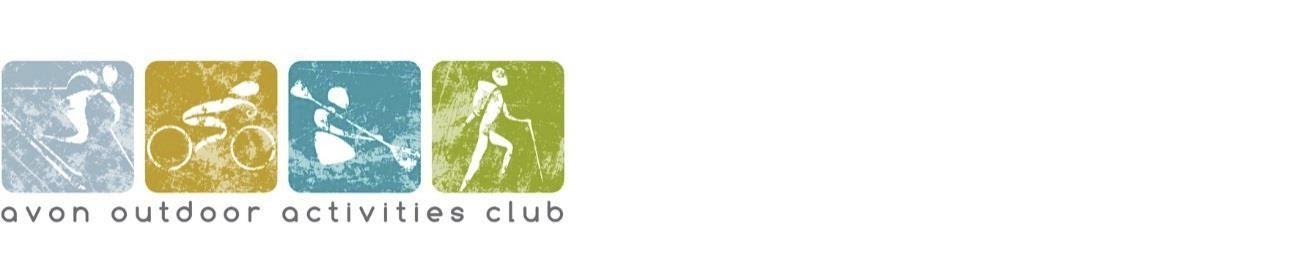 AOAC Walk Leader Application / Remit Increase Formxx June 2023 Revision for Committee Approval xxNameMobile phone noEmailThere are five levels of walk leader authorisation. Full details can be found here. Please indicate which level of authorisation you are requesting.On a scale of 1 - 6 (1 = poor, 6 = excellent) how proficient do you think you are at;Please outline any walk leading experience you have, either formal or informal e.g. what types of group you have led, group size and type of walk.  [Replies to this and the next question will vary according to the level being sought. Those wishing to lead at levels ‘A’ or ‘B’ do not need to have prior experience, training or qualifications.]Please provide any other information that you feel is relevant. If you have any outdoors training or qualifications please give details. If you have ‘shadowed’ or assisted an existing walk leader on a walk please provide details.Please provide the names of two experienced AOAC walk leaders who you have walked with in the last year who would be willing to discuss your application. [For levels A & B one name is sufficient.]Please send the completed form to the Walking Coordinator at walk@aoac.co.ukLevel()If you are an existing walk leader applying for an increase in authorisation please indicate your existing authorisation. ()A EasyB ModerateC Moderate/StrenuousD StrenuousE ChallengingExperiencePlease provide an overview of your personal walking experience.
You should have completed some walks in the type of terrain that you want to lead in. These should be walks where you had some responsibility for planning, navigation and leadership. They could be walks where you were the leader, were on your own or with friends. Do not include walks where you were a member of a led group or walks from more than five years ago. Those wishing to lead at ‘A’ should list at least 2 walks, at ‘B’ 3 walks, otherwise 5 walks are required. Those wishing to lead at ‘D’ or ‘E’ should include walks in at least two different areas.*Leader, solo (on your own) or with peers.Map ReadingUsing a compassUsing a guidebook - for local walks.